ЭтикеткаВинт невыпадающийВН-2,5-1ОписаниеТехнические данные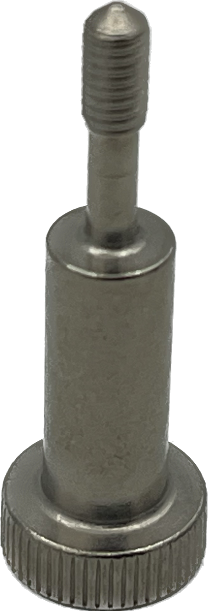 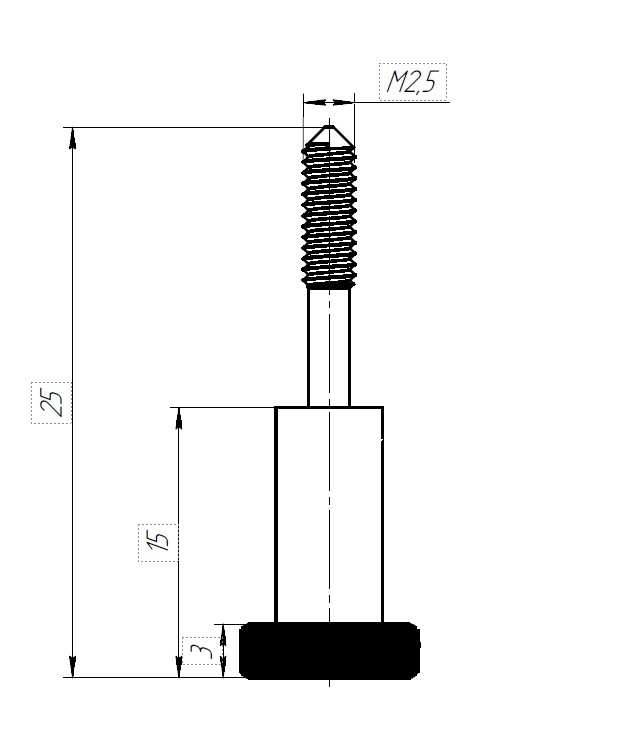 РезьбаМ2.5Вес, г.3,4МатериалЛатуньПокрытиеНикель